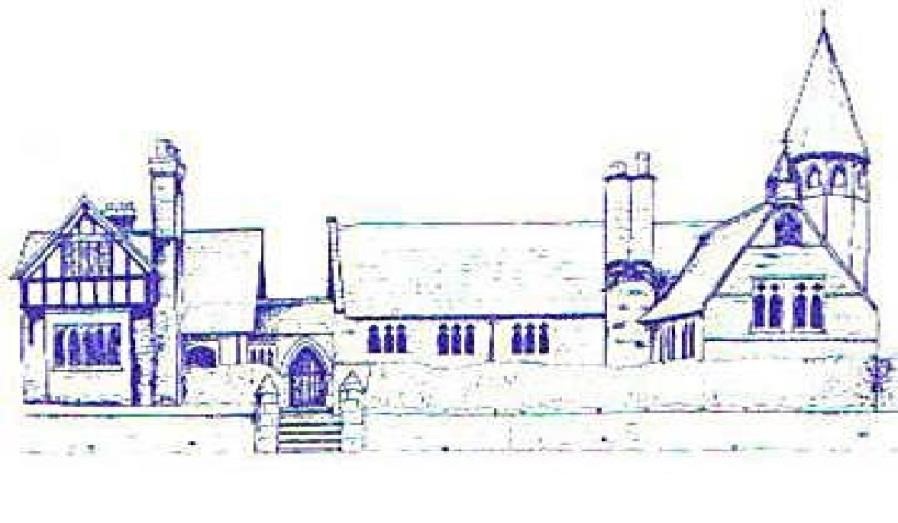 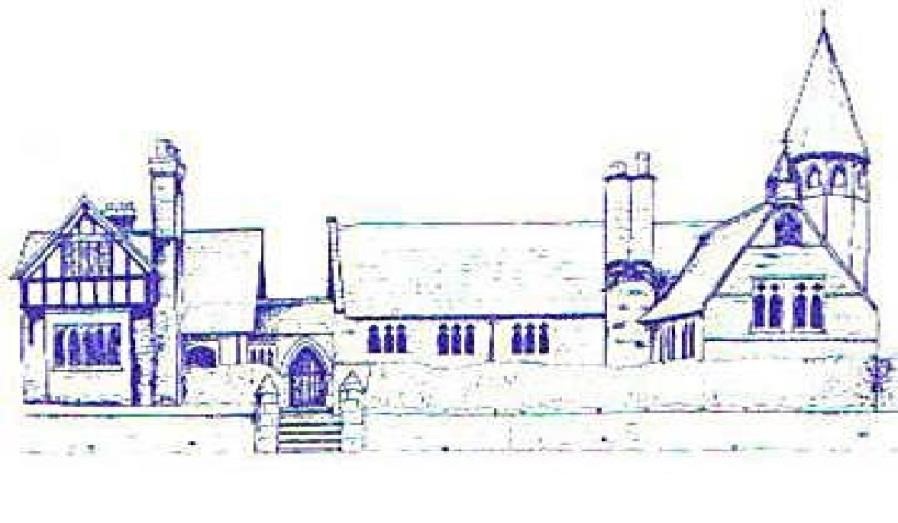 Eccleston C.E. Primary School Let Our Light Shine Critical Incident Management Plan Finance & Resources Committee Reviewed: Summer 2024Approved by Resources Committee: Summer 2024Approved by Full Governing Board: Summer 2024Signed by Chair of Governors: Review Date: Autumn 2027ECCLESTON C.E. PRIMARY SCHOOL Critical Incident Management Plan Aims  The aims of this plan are: To ensure that swift and appropriate action is taken the moment that the school is made aware of a critical incident To always maintain, as far as possible, the normal routines of school life so as to offer a secure framework and to provide continuity to pupils and staff Incidents and Reporting There are many incidents which may arise during a school day and require immediate action and reporting. For example: A danger (loose tiles on the roof) A suspicious stranger on the site Procedure should always be to stay calm, move away and to report to a senior member of staff. However, we need to be prepared in the event of a critical incident. What is a Critical Incident? An incident may be designated as critical where the result is likely to be serious disruption to the running of the school, or to have a major impact on students and staff or where there is likely to be significant public and/ or media attention on the school. For example: A serious accident to a child or adult within school or out of school The death of a student or member of staff through natural causes  Violence or assault within school A school fire or explosion Abduction of a student An illness such as meningitis or flu pandemic in the local community Injury or death on a school journey or visit Civil disturbances outside of school Critical Incidents Team (CIT) The role of the CIT is to review and direct the handling of a critical incident and the response and recovery process.  The Critical Incidents Team will comprise the following personnel: Mrs Kathryn Rees-Wright 	(Head teacher) Mrs Elizabeth Breakwell  (Admin Officer) Mr Nayland Southorn (Chair of Governors) Mr Keith Ivens (H&S Governor) Critical Incidents Team (CIT) - Management and Style Management organisation style and structure is unique to deal with a critical incident. Whilst the day-to-day management structure is most appropriately a leadership/team style of working, by contrast the management of a critical incident needs to be specific, hierarchical and command structure, because the circumstances are rare and unpredictable. The best preparation for a critical incident is to appoint a dedicated critical incidents team with specific roles and responsibilities, whilst accepting that this predetermined structure is unlikely to be the most suitable for a particular incident. For these reasons, the appointed team should be prepared to be highly flexible whilst still maintaining the formal command structure, accepting that it is unlikely to possess all the necessary expertise. Two aspects of preparation, which the Head may decide to include in training preparation, are:- To workshop a range of scenarios to which the team must respond, typically covering: o Physical emergencies, such as building collapse, fire or flood o Adult or child emergencies, such as physical attack, death, abduction, hostage or unexplained disappearance. To recognise and plan for the immediate recruitment of any necessary additional skills and expertise to manage any of these possible scenarios.      It is vital to recognise that all actions taken during the management of a critical incident will be for the benefit of all the children and must embrace best practices of child protection and safeguarding. It is also recognised that within the incident management, some decisions may be short term expedients in the interest of protecting assets. Disaster Management Roles & Responsibilities Procedures The Head teacher (or in event of absence) the Assistant Head must be informed of a critical incident as soon as it is reported Head teacher will gather all factual information as soon as possible – what has happened, where, who, when, what help is needed The CIT will meet in the designated incident room to confirm strategies and procedures Inform the Chair of Governors and appropriate Officers at CWAC (See Contacts List) The rest of the staff will be informed as soon as possible, preferably at a specially convened staff meeting Pupils will be told of incident in small group situations Parents notified as required The school will try, as far as possible, to keep to the normal routine Should the need arise, the building will be evacuated and the children walked to Eccleston Church in a safe and orderly manner Action Plan and Timings Managing the Media Good, clear communication is paramount as rumour and supposition will be treated as fact by the media. The member of the CIT assigned to the media will need to protect the children, parents, staff and Head from the glare of publicity. The Media Officer will contact the CWAC Media Relations Officer (See Contact List) prior to preparing an agreed text.  	DO – tell story quickly and accurately  	DO – respond to what and when questions  	DO – consider the needs of the audience  	DO – prepare and rehearse so that you always give the same story  	DO – choose your own time to speak to the media  	DON’T – reply to how and why questions  	DON’T – speculate, bluff or lie  	DON’T- make ‘off the record’ comments  	DON’T – make excuses or lay blame  	DON’T – respond to blind quotes  	DON’T – say no comment but explain why you cannot comment  	DON’T – allow words to be put in your mouth Recovery Management As far as is possible, the school will return to ‘normal’ routines quickly to restore a sense of security to the school, staff and pupils. Support systems will be set up for children and staff who wish to share their feelings and thoughts. The school will approach counselling services and specialist treatment for those at the heart of the incident or most affected by it.  CHESHIRE WEST AND CHESTER COUNCIL CONTACT LIST A CRITICAL INCIDENT INVOLVING A PUPIL OR MEMBER OF STAFF SHOULD BE REPORTED TO: N.B. For property related incidents contact the Cheshire Helpdesk 24/7 Service 0300 123 7043 OTHER CONTACTS Other Contacts on a selective basis according to the situation FOR A PROPERY RELATED CRITICAL INCIDENT CONTACT: CWAC helpdesk: 0300 123 7043 Local Police Contact:  	999 Local Hospital Contact:  Countess of Chester Hospital 01244 365000 Name Role Responsibilities Alternative Mrs Kathryn Rees-Wright Head teacher Information gathering, overall coordination, communication with CWAC, written log of events Mrs Susanne WeardenMrs Susanne Wearden Assistant Head Deal with other pupils and staff on site, keeping disruption to a minimum Mrs Liz BreakwellMrs Elizabeth Breakwell Admin Officer Coordination of Emergency Services Mrs Kathryn Rees-WrightMrs Susanne Wearden Teacher Communication with support staff and parents Mr Sam ChristmasMr Keith Ivens H&S Governor Assessment of physical risks  Mr Nayland Southorn Mr Nayland SouthornSafeguarding Governor Assessment of  risks to safeguarding  Mr Jon WilliamsMr Nayland Southorn Chair of Governors Communication with the media Mr Jon WilliamsAction Timescale Head to obtain all factual information Within an hour CIT convene Within an hour Contact affected families Within an hour Advise County Personnel Within 2 hours Staff Meeting to give information Same day if possible Inform students in small groups Same day if possible Make arrangements for informing other parents Same day if possible Debriefing for staff directly Same day if possible Debriefing for students directly involved Same day if possible Identify high risk pupils and staff following the incident Following day Promote discussions in class Following days and weeks Identify need for individual or group input Over following days and weeks Organise counselling As required Office Hours: Monday  – Friday 8.00am to 7.00pm Customer Services  01244 977818 Out of Hours Officers: Monday to Friday 7.00pm to 8.00am  Saturday, Sunday & Bank Holidays 24 hour cover Customer Services NB. When calling the out of hours number you will need to state key words  “School Incident” as this is how Message Pad will be able to identify the query 0300 123 7035 Office Mobile Serious Incident  Support Coordinator Jeanette Cain 01244 976778 07920295078 Office Mobile Director of Education 01244 975923 07818 511 810  Chief ExecutiveDelyth Curtis 01244 976235 Health and Safety Manager Eric Burt 01244 972229 07732 468160 Transport   Mary Jefferson 0300 1237039/01244 973052 Transport: Out of Hours Duty Officer 07702 119642 i-Art  During Working Hours: 0300 123 7047 During Working Hours: 0300 123 7047 Out of Hours: 01244 977277 School HR  Louise Odger01244 976796 Media Relations Rachel Ashley 01244 973025 07879 117190 Education Welfare: All Localities Helen Clarkson 0151 3376859 07920 295706 Grounds Maintenance (dangerous / fallen trees) Rob Jones 01244 972328 